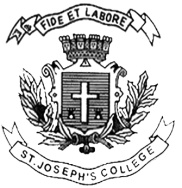 ST. JOSEPH’S COLLEGE (AUTONOMOUS), BANGALORE-27BBA – III SEMESTERSEMESTER EXAMINATION: OCTOBER 2021(Exam conducted in January-March-2022)BBA 3419: Production and Operations ManagementTime- 2 ½ hrs					Max Marks-70This paper contains 1 printed page and four partsSection A I Answer any five of the following 			                  (2 x 5 = 10 marks)What is production management?Clarify the term “Automation”.Define “Plant Layout”.What is codification?Write a short note on ISO.Define “Waste Management”.Section BII Answer any three of the following 			                  (5 x 3 = 15 marks)Narrate the advantages of automation.Explain the criteria for selection of supplier.Explain the concept of time and motion study.Evaluate the various methods of disposing scrap and surplus.Section C III Answer any two of the following 			               (15 x 2 = 30 marks)Elaborate the types of plant layout..What is inventory control? Explain the different types of inventory cost.Discuss the process of production planning and its objectives.Section DIV. Answer the following 					                   	(15 marks)X Ltd is a leading manufacturer of an electric component. It is implementing break down maintenance system since its inception. The past records show that productivity of the company is decreasing year by year. You are asked to guide the production manger to: Identify the factors influencing productivity and (7 Marks)Select an appropriate maintenance system stating its relative advantages.(8 Marks)